CAP. 5   ¡ORGANÍCESE! 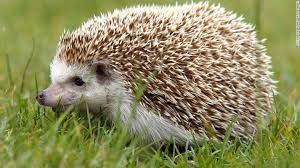 INTRO: La importancia de organizarnos   Relación de este dibujo con el capítulo: _________________   -Sin organización existe el peligro de no ___________ (Prv15:22)  -Desorganización muestra poca __________________ ante tarea dada por Dios (Lc 14:28-31) -Sin organización, simplemente __________________a Dios (1 Cor. 14:40). -Con buena organización, hay ____________ resultados y podemos medirlos.      (Ej. Sin metas, ¿cómo sabemos que hemos logrado algo? _______________________)Define “principio organizador” según p. 86 _______________________________________Elementos Esenciales de una buena organización (principios organizadores)I. Entender el trasfondo (del programa educativo, de la lección)-Raíces: histórica, filosófica, pedagógica, sicológica, teológico-bíblica    (1 Cor 9:19-23. Entienda su(s) ________________ y adáptese en lo posible)II. Establezca metas y estrategias. -objetivo/metas, estrategias, expectativas.   (ej. de obj. General, mediano y largo plazo. “Nuestro propósito, según p. 94 _____________)  (Ej. De meta específica, a corto plazo: Basado en ese “nuestro propósito” general mencionado en la línea arriba, ¿Cuál puede ser una meta especifica, concreta, medible? _________________)III-Evalúe todo (su método, sus logros, sus estrategias, su visión…)   Y esto debe r______________(feedback) el sistema  Algunas sugerencias para esta evaluación periódica -Responda estas preguntas:Dones/talentos de alumnos/discípulos? Los desarrolla?Su potencial en el ministerioExpectativas de discípulos de la iglesia y sus lideres Visión de Dios para iglesia/programa/alumno (únase a Dios donde EL trabaja -Blackaby)Condiciones de alumnos? (mental, física, social, espiritual…). Para dosificar lección Ejemplo concreto de cómo Ud, como maestro, podría dosificar contenidos:_________________III. Las 5 As (“3r Principio Organizador”) (no olvides MEMORIZAR ESTO)- A___________ aprende (entiende a tu ______________)- A_____ en… (entiende el _____________)- Algún lugar de… (entiende el _______________)- Alguna _____________con… (entiende los métodos y estrategias)- Algún ___________ (entiende tu objetivo) Buenos ejemplos en p. 90. (nombra 1)___________COMENTARIO FINAL: Gráfico p. 95. -¿A quién/qué representa la figura humana?__________________________________-Cuando se te asigna dar una clase de E.D., ¿en qué parte del gráfico ubicas esa tarea?_________-¿La visión/misión global de la iglesia (meta final) está en qué parte del grafico?_____________-El acrónimo PESCA estudiado, ¿en qué parte del grafico está implicado?__________________-Según el gráfico, ¿cuándo y cómo debe ocurrir la retroalimentación/feedback? ______________